ИЗВЕЩЕНИЕ О ПРИЗНАНИИ ОТКРЫТОГО КОНКУРСА НЕСОСТОЯВШИМСЯна право заключения договора на размещение нестационарного торгового объекта                        на территорииМО ГП « Город Кондрово»     В связи с тем, что для  участия в конкурсе, утвержденного постановлением администрации МР «Дзержинский район» от 22.02.2024 № 279 «О проведении открытого конкурса на право заключения договоров на размещение нестационарных торговых объектов на территории МО ГП «Город Кондрово», в соответствии с п.2.5.1. Положения о порядке размещения нестационарных торговых объектов, объектов по оказанию бытовых услуг на территории МО ГП «Город Кондрово», утвержденного постановлением администрации МР «Дзержинский район»                          от 15.02.2021  № 174, подана одна заявка по Лоту № 19, организатор конкурса – отдел экономики  администрации МР «Дзержинский район» извещает о признании конкурса несостоявшимся.Заместитель главы администрацииДзержинского района                                                                                                Д.Е. Крыженкова                                                                                                                                                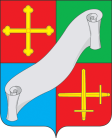 КАЛУЖСКАЯ ОБЛАСТЬАдминистрациЯ (исполнительно-распорядительный орган)МУНИЦИПАЛЬНОГО  РАЙОНА"ДЗЕРЖИНСКИЙ  РАЙОН"249833,  г. Кондрово,  пл. Центральная,  д. 1Тел. 4-69-02,  факс 3-64-90 e-mail: adzerg@adm.kaluga.ruКАЛУЖСКАЯ ОБЛАСТЬАдминистрациЯ (исполнительно-распорядительный орган)МУНИЦИПАЛЬНОГО  РАЙОНА"ДЗЕРЖИНСКИЙ  РАЙОН"249833,  г. Кондрово,  пл. Центральная,  д. 1Тел. 4-69-02,  факс 3-64-90 e-mail: adzerg@adm.kaluga.ruКАЛУЖСКАЯ ОБЛАСТЬАдминистрациЯ (исполнительно-распорядительный орган)МУНИЦИПАЛЬНОГО  РАЙОНА"ДЗЕРЖИНСКИЙ  РАЙОН"249833,  г. Кондрово,  пл. Центральная,  д. 1Тел. 4-69-02,  факс 3-64-90 e-mail: adzerg@adm.kaluga.ruКАЛУЖСКАЯ ОБЛАСТЬАдминистрациЯ (исполнительно-распорядительный орган)МУНИЦИПАЛЬНОГО  РАЙОНА"ДЗЕРЖИНСКИЙ  РАЙОН"249833,  г. Кондрово,  пл. Центральная,  д. 1Тел. 4-69-02,  факс 3-64-90 e-mail: adzerg@adm.kaluga.ruВ районную газету «Новое Время»           (для публикации 11.04.2024)№отВ районную газету «Новое Время»           (для публикации 11.04.2024)На №отВ районную газету «Новое Время»           (для публикации 11.04.2024)